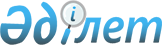 Шектеу іс-шараларын тоқтату туралыҚостанай облысы Жітіқара ауданы Мүктікөл ауылдық округі әкімінің 2020 жылғы 19 ақпандағы № 2 шешімі. Қостанай облысының Әділет департаментінде 2020 жылғы 2 наурызда № 8992 болып тіркелді
      "Қазақстан Республикасындағы жергілікті мемлекеттік басқару және өзін-өзі басқару туралы" 2001 жылғы 23 қаңтардағы Қазақстан Республикасы Заңының 35-бабына, "Ветеринария туралы" 2002 жылғы 10 шілдедегі Қазақстан Республикасы Заңының 10-1-бабының 8) тармақшасына сәйкес, "Қазақстан Республикасы Ауыл шаруашылығы министрлігі Ветеринариялық бақылау және қадағалау комитетінің Жітіқара аудандық аумақтық инспекциясы" мемлекеттік мекемесінің бас мемлекеттік ветеринариялық – санитариялық инспекторының 2020 жылғы 5 қаңтардағы № 01-20/01 ұсынысы негізінде Жітіқара ауданы Мүктікөл ауылдық округінің әкімі ШЕШІМ ҚАБЫЛДАДЫ:
      1. Қостанай облысы Жітіқара ауданы Мүктікөл ауылдық округінің Волгоград ауылының аумағында ірі қара малдың бруцеллез ауруы бойынша шектеу іс-шаралары тоқтатылсын.
      2. Қостанай облысы Жітіқара ауданы Тимирязев ауылдық округі әкімінің "Шектеу іс-шараларын белгілеу туралы" 2019 жылғы 6 қарашадағы № 1 шешімінің (2019 жылғы 19 қарашада Қазақстан Республикасы нормативтік құқықтық актілерінің эталондық бақылау банкінде жарияланған, Нормативтік құқықтық актілерді мемлекеттік тіркеу тізілімінде № 8751 болып тіркелген) күші жойылды деп танылсын.
      3. "Жітіқара ауданының Мүктікөл ауылдық округі әкімінің аппараты" мемлекеттік мекемесі Қазақстан Республикасының заңнамасында белгіленген тәртіпте:
      1) осы шешімнің аумақтық әділет органында мемлекеттік тіркелуін;
      2) осы шешімді ресми жарияланғанынан кейін Жітіқара ауданы әкімдігінің интернет-ресурсында орналастырылуын қамтамасыз етсін.
      4. Осы шешімнің орындалуын бақылауды өзіме қалдырамын.
      5. Осы шешім алғашқы ресми жарияланған күнінен кейін күнтізбелік он күн өткен соң қолданысқа енгізіледі.
					© 2012. Қазақстан Республикасы Әділет министрлігінің «Қазақстан Республикасының Заңнама және құқықтық ақпарат институты» ШЖҚ РМК
				
      Мүктікөл ауылдық округінің әкімі

А. Тукенов
